		Праздники в детском саду.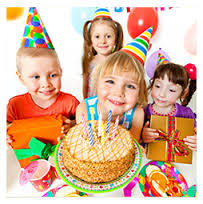 В жизни человека всегда происходит чередование будней и праздников.Обычный день, наполненный повседневными домашними делами – этобудничный день. Эти дни часто похожи друг на друга.  Будням противопоставляется праздник. Праздник – это день, наполненный радостью и весельем.Особое значение праздник имеет для ребенка. С каким нетерпением ждут его дети.  Для них - это окно в мир  волнующей музыки, поэзии, в мир ярких зрительных восприятий, веселых увлекательных игр. Праздник  является действенным средством воспитания, способствующим всестороннему развитию ребенка. А сколько волнений испытывают взрослые!Как  стремятся  попасть на него родители, чтобы разделить с малышамибольшую радость торжества!		Правила поведения родителей на детском  празднике.Праздник в детском саду проводится для детей!Если вы опоздали, постарайтесь войти в зал бесшумно, не привлекая к себе внимания.Входить в музыкальный зал разрешается только в сменной обуви  и в холодное время года  без верхней одежды. Заботьтесь о здоровье своих детей!Отключите мобильные телефоны. Погрузитесь в атмосферу праздника.        Во время фото и видеосъемки  запрещается переходить с места на место, просить детей позировать вам. Не отвлекайте детей! Не желательно присутствие на празднике детей  грудного  возраста.Приходите, пожалуйста, одни или парой. Не стоит приглашать всю семью.  Поверьте, ваш ребенок будет рад и одному гостю.   Не разговаривайте  во время  представления.Несоблюдение этих элементарных правил отвлекает детей, мешает им почувствовать себя главными участника                                    Добро пожаловать на детский праздник к нам                                 И с правилами ознакомиться мы предлагаем Вам                                 Мы в музыкальном зале рады видеть всех                                  Всегда звучат здесь песни, детский смех.                                  И чтобы праздник был спокойней, веселей,                                  Не надо брать с собой грудных детей.                                  Устанут, будут плакать, и кричать,                                   Нехорошо артистов огорчать.                                   В день праздника вы постарайтесь раньше встать.                                   Чтоб на утренник в детсад не опоздать.                                   Чтоб Ваша дочка или ваш сынок                                    Костюм надеть спокойно смог.                                    А вот фотоаппарат иль камеру возьмите,                                    И обязательно весь праздник нам снимите.                                    А что же можно? Спросите вы нас!                                    Мы очень просим, дорогие, Вас                                    Аплодисментами поддерживать детей,                                    Чтобы артисты стали посмелей.                                    А если уж пришлось вам опоздать                                    То постарайтесь никому не помешать.                                     Вы между номерами паузу дождитесь                                     Пройдите в зал и у дверей садитесь.                                     И не забудьте снять пальто и шапки.                                     Снимите сапоги, наденьте тапки,                                     А лучше туфли на высоких каблуках.                                     Чтоб все вокруг сказали: «Ах!»                                     Ещё хотим, друзья вам предложить                                     Свои таланты в зале проявить.                                      Читать стихи, петь песни, танцевать,                                      Шутить, на сцене роль сыграть,                                      Танцуйте, пойте, веселитесь с нами                                      И знайте, ждем всегда мы встреч приятных с вами!